N. 04908/2012 REG.PROV.CAU.N. 08869/2012 REG.RIC.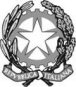 REPUBBLICA ITALIANAConsiglio di Statoin sede giurisdizionale (Sezione Sesta)Il Presidenteha pronunciato il presenteDECRETOsul ricorso numero di registro generale 8869 del 2012, proposto da:  Societa' Gestione Distributori (Sgd) Vending s.r.l., in persona del legale rappresentante pro-tempore,rappresentata e difesa dagli avv. Isabella Loiodice e Marco Sabino Loiodice, con domicilio eletto presso Isabella Loiodice in Roma, via Ombrone, 12/B; controPolitecnico di Bari, in persona del Rettore pro-tempore; nei confronti diSomed Spa (Societa' Meridionale Distributori), in persona del legale rappresentante pro-tempore; per la riformadella sentenza del T.A.R. PUGLIA - BARI: SEZIONE I n. 02061/2012, resa tra le parti, concernente affidamento del servizio di somministrazione di alimenti e bevande tramite distributori automatici presso sedi del Politecnico di BariVisti il ricorso in appello e i relativi allegati;Vista l'istanza di misure cautelari monocratiche proposta dal ricorrente, ai sensi degli artt. 56 e 98, co. 1, cod. proc. amm.;Considerato che appaiono sussistere nella specie i presupposti prescritti per l’adozione della misura cautelare provvisoria richiesta, attesa l’esigenza del mantenimento della situazione di fatto fino all’esame collegiale della domanda cautelare.P.Q.M.Accoglie l’istanza e fissa, per la discussione, la camera di consiglio dell’11 gennaio 2013.Il presente decreto sarà eseguito dall'Amministrazione ed è depositato presso la Segreteria della Sezione che provvederà a darne comunicazione alle parti.Così deciso in Roma il giorno 17 dicembre 2012.DEPOSITATO IN SEGRETERIAIl 17/12/2012IL SEGRETARIO(Art. 89, co. 3, cod. proc. amm.)Il PresidenteGiorgio Giovannini